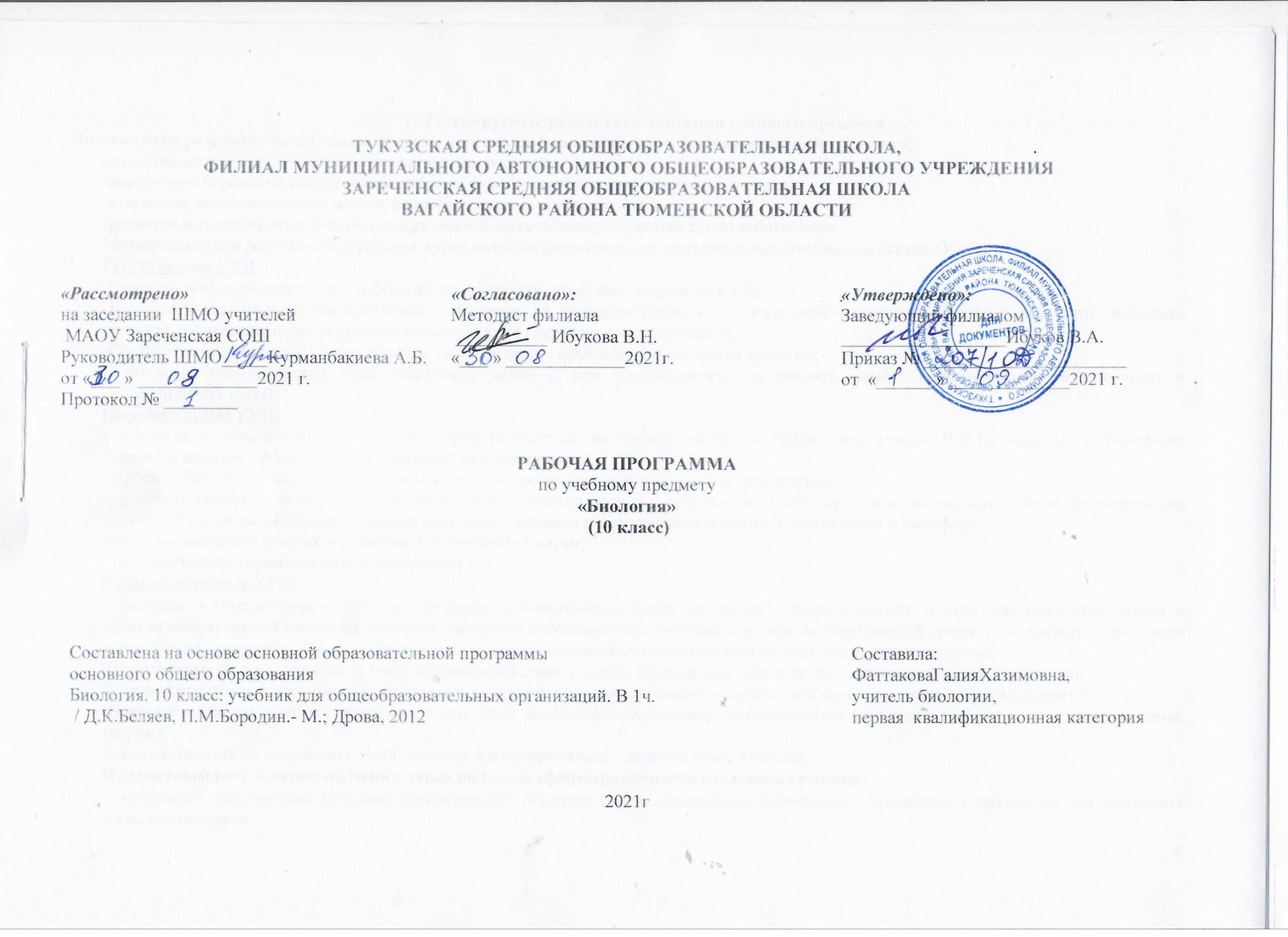 1.  Планируемые результаты освоения учебного предметаЛичностным результатом изучения предмета является формирование следующих умений и качеств:-развитие интеллектуальных и творческих способностей;-воспитание бережного отношения к природе, формирование экологического сознания;-признание высокой целости жизни, здоровья своего и других людей;-развитие мотивации к получению новых знаний, дальнейшему изучению естественных наук.Метапредметным результатом изучения курса является формирование универсальных учебных действий (УУД)Регулятивные УУД:-Самостоятельно обнаруживать и формировать учебную проблему, определять УД;-Выдвигать версии решения проблемы, осознавать (и интерпретировать в случае необходимости) конечный результат, выбирать средства достижения цели из предложенных, а также искать их самостоятельно;-Составлять (индивидуально или в группе) план решения проблемы (выполнения проекта);-Работая по плану, сверять свои действия с целью и, при необходимости, исправлять ошибки самостоятельно (в том числе и корректировать план);Познавательные УУД:- основные положения биологических теорий (клеточная, эволюционная теория Ч.Дарвина); учение В.И.Вернадского о биосфере; сущность законов Г.Менделя, закономерностей изменчивости; -строение биологических объектов: клетки; генов и хромосом; вида и экосистем (структура); - сущность биологических процессов: размножение, оплодотворение, действие искусственного и естественного отбора, формирование приспособленности, образование видов, круговорот веществ и превращения энергии в экосистемах и биосфере; -вклад выдающихся ученых в развитие биологической науки; - биологическую терминологию и символику; Коммуникативные УУД:  работать в группе сверстников при решении познавательных задач связанных с теоретическими и практическими проблемами в области молекулярной биологии, генетики, экологии, биотехнологии, медицины и охраны окружающей среды, планировать совместную деятельность, учитывать мнение окружающих и адекватно оценивать собственный вклад в деятельность группы.-Самостоятельно организовывать учебное взаимодействие в группе (определять общие цели, договариваться друг с другом);-Учиться критично относиться к своему мнению, с достоинством признавать ошибочность своего мнения и корректировать его;-Понимая позицию другого, различать в его речи: мнение (точку зрения), доказательство (аргументы), факты (гипотезы, аксиомы, теории);-Уметь взглянуть на ситуацию с иной позиции и договариваться с людьми иных позиций.Предметным результатом изучения курса является сформированность следующих умений: выделять существенные признаки биологических объектов (вида, экосистемы, биосферы) и процессов, характерных для сообществ живых организмов;  аргументировать, приводить доказательства необходимости защиты окружающей среды;  аргументировать, приводить доказательства зависимости здоровья человека от состояния окружающей среды; осуществлять классификацию биологических объектов на основе определения их принадлежности к определенной систематической группе; раскрывать роль биологии в практической деятельности людей; роль биологических объектов в природе и жизни человека; значение биологического разнообразия для сохранения биосферы; объяснять общность происхождения и эволюции организмов на основе сопоставления особенностей их строения и функционирования; объяснять механизмы наследственности и изменчивости, возникновения приспособленности, процесс видообразования;  различать по внешнему виду, схемам и описаниям реальные биологические объекты или их изображения, выявляя отличительные признаки биологических объектов;  сравнивать биологические объекты, процессы; делать выводы и умозаключения на основе сравнения; устанавливать взаимосвязи между особенностями строения и функциями органов и систем органов;  использовать методы биологической науки:наблюдать и описывать биологические объекты и процессы; ставить биологические эксперименты и объяснять их результаты; знать и аргументировать основные правила поведения в природе; анализировать и оценивать последствия деятельности человека; описывать и использовать приемы выращивания и размножения культурных растений и домашних животных, ухода за ними; находить в учебной, научно-популярной литературе, Интернет-ресурсах информацию о живой природе, оформлять ее в виде письменных сообщений, докладов, рефератов;  знать и соблюдать правила работы в кабинете биологии. Выпускник получит возможность научиться:  понимать экологические проблемы, возникающие в условиях нерационального природопользования, и пути их решения анализировать и оценивать целевые и смысловые установки в своих действиях и поступках по отношению к здоровью своему и окружающих, последствия влияния факторов риска на здоровье человека;  находить информацию по вопросам общей биологии в научно-популярной литературе, специализированных биологических словарях, справочниках, Интернет ресурсах, анализировать и оценивать ее, переводить из одной формы в другую; ориентироваться в системе моральных норм и ценностей по отношению к объектам живой природы, собственному здоровью и здоровью других людей (признание высокой ценности жизни во всех ее проявлениях, экологическое сознание, эмоционально-ценностное отношение к объектам живой природы);  создавать собственные письменные и устные сообщения о современных проблемах в области биологии и охраны окружающей среды на основе нескольких источников информации, сопровождать выступление презентацией, учитывая особенности аудитории сверстников;2. Содержание учебного предмета 1. Введение. Биология как наука. Методы научного познания. Краткая история развития биологии. Методы исследования в биологии. Сущность жизни и свойства живого. Уровни организации жизни. 2. Химический состав клетки. Методы цитологии. Клеточная теория. Вода, минеральные вещества и их роль в клетке. Углеводы, липиды и их роль в жизнедеятельности клетки. Строение и функции белков. Нуклеиновые кислоты, АТФ. 3. Структура и функции клетки. Строение клетки. Клеточная мембрана. Ядро. Цитоплазма. Органоиды клетки. Сравнение прокариот и эукариот. 4. Обеспечение клеток энергией. Обмен веществ в клетке. Фотосинтез. Энергетический обмен в клетке. 5. Реализация наследственной информации ДНК. Ген. Генетический код. Биосинтез белков. Вирусы. 6. Размножение организмов. Размножение – свойство организмов. Бесполое и половое размножение. Деление клетки. Митоз. Деление клетки. Мейоз. Оплодотворение. 7. Индивидуальное развитие организмов Онтогенез – индивидуальное развитие организмов. Эмбриональное развитие организмов. Дифференцировка клеток. Определение пола. Постэмбриональное развитие. Развитие взрослого организма. Репродуктивное здоровье. 8. Наследственность и изменчивость. Генетика – наука о закономерностях наследственности и изменчивости. Первый и второй законы Менделя. Третий закон Менделя. Дигибридное скрещивание. Решение задач. Сцепленное наследование генов. Наследование сцепленное с полом. Хромосомная теория наследственности. Наследственная и ненаследственная изменчивость. Генетика человека. 9. Генетика – теоретическая основа селекции. Селекция. Биотехнология. Генетика – основа селекции. Основные методы селекции. Биотехнология, ее достижения и перспективы. 3.Тематическое планирование, в том числе с учетом рабочей программы воспитания с указанием количества часов, отводимых на освоение каждой темы Количество часовТемаДатаДатаКоличество часовТемаПланфакт1Предмет и задачи общей биологии. Уровни организации живой материи. (РПВ) Урок на платформе Учи.ру.7.091Неорганические соединения.14.091Органические вещества клетки. Биополимеры. Углеводы и липиды .21.091Биологические полимеры. Белки, их состав и строение, функции.(РПВ) Беседа «Мы то, что едим. Белки».28.091Биологические полимеры. Нуклеиновые кислоты, их строение и функции.5.101АТФ и другие органические соединения клетки. Обобщение по теме «Химический состав клетки». 12.101Клетка. Клеточная теория.19.101Цитоплазма и ее органоиды.26.101Строение и функции ядра. Прокариоты и эукариоты. Роль прокариот в природе и жизни человека9.111Обобщающий урок по теме «Структура и функции клетки».16.111Автотрофный тип обмена веществ. Фотосинтез и хемосинтез.23.111Энергетический обмен – катаболизм. Обеспечение клеток энергией без участия кислорода.30.111Обеспечение клеток энергией при участии кислорода.7.121Генетическая информация. Удвоение ДНК.14.121Генетический код. Биосинтез белка.21.121Вирусы .28.121Генная и клеточная инженерия. 18.011Формы размножения организмов. Митоз.25.011Половое размножение. Мейоз. Образование половых клеток .1.021Оплодотворение, его значение.8.021Индивидуальное развитие организмов. (РПВ) Беседа «Что такое организм».15.021Организм как единое целое. Обобщение по разделу «Размножение и развитие организмов». 22.021Задачи и методы генетики. I и II законы Менделя. Генетическая символика. Анализирующее скрещивание.1.031Дигибридное скрещивание.15.031Сцепленное наследование. Взаимодействие генов и цитоплазматическая наследственность.22.031Генетика пола. Наследование, сцепленное с полом.5.041Взаимодействие генотипа и среды.12.041Ненаследственная (модификационная)  изменчивость.19.041Наследственная изменчивость. Мутации.26.041Наследственная изменчивость человека. Лечение и предупреждение наследственных заболеваний человека.3.051Обобщающий урок по теме «Закономерности наследственности изменчивости». 10.051История селекции. Центры происхождения культурных растений и одомашнивания животных.17.051Методы современной селекции.24.051Успехи селекции.31.05